CONFIRMATION OF STUDY PERIODAcademic year 2023/2024Name of the student:       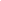 The Sending Institution: Slovak University of Technology in Bratislava Erasmus+ code: SK BRATISL01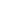 The Receiving Institution:       Erasmus+ code:      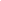 Confirmation on the commencement of Erasmus+ student mobility for study on day:      		month:      		year:      Name of signatory:      Post of the signatory:      Signature: ………………………………………Date: …………………………………………... 		Stamp: 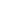 Confirmation on the termination of Erasmus+ student mobility for study on day:      		month:	     		year:      Name of signatory:      Post of the signatory:      Signature: ………………………………………Date: …………………………………………... 		Stamp: